1. Sedanjik Present Simple smo že obravnavali, si vse zapisali v zvezek, a si še enkrat za osvežitev preberi tvorbo in naslednje primere.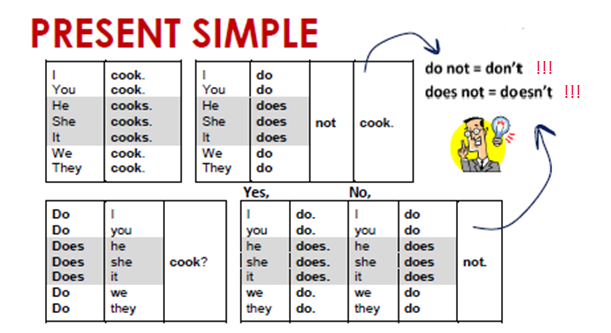 Poglej si primera:I draw pictures.                                             She draws pictures.I don't draw pictures.                                   She doesn't draw pictures.Do I draw pictures? Yes, I do.                      Does she draw pictures?  Yes, she does.                                    No, I don't.                                                                No, she doesn't.2. V učbeniku na strani 99 pisno v zvezek reši vajo 2.c.Napiši cele stavke in kratke odgovore, kot je dano v primeru. Seveda ti bo v pomoč besedilo o Piki nogavički na straneh 97-98(UČBENIK).Have a nice day!Jasmina